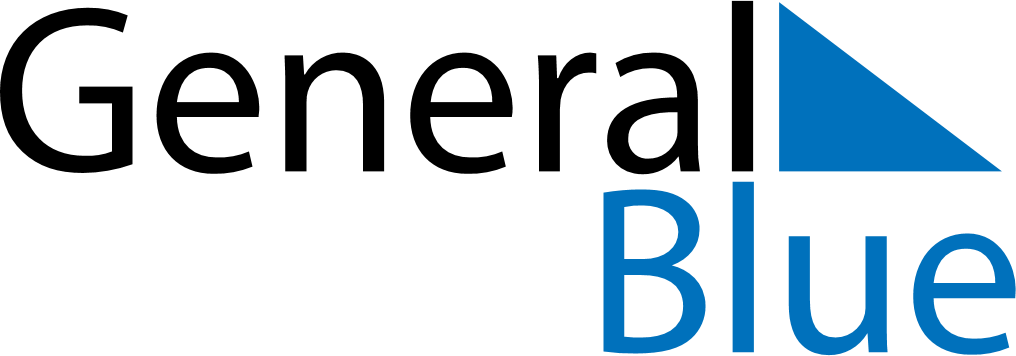 September 2026September 2026September 2026September 2026MexicoMexicoMexicoSundayMondayTuesdayWednesdayThursdayFridayFridaySaturday1234456789101111121314151617181819Independence Day202122232425252627282930